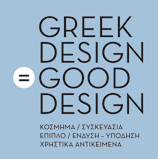 GREEK DESIGN=GOOD DESIGNΔελτίο ΤύπουΑθήνα, 16 Μαΐου 2013Ο Οργανισμός Βιομηχανικής Ιδιοκτησίας (ΟΒΙ) διοργανώνει σε συνεργασία με τον Ευρωπαϊκό Οργανισμό για την προστασία των Κοινοτικών σχεδίων (OHIM), Έκθεση με τίτλο «Greek Design=Good Design», που στοχεύει να προβάλλει και να προωθήσει το Ελληνικό design. Για το σκοπό αυτό ο ΟΒΙ προσκαλεί τους ενδιαφερόμενους δημιουργούς – designers να υποβάλουν τα δημιουργήματά τους για συμμετοχή στην έκθεση, η οποία θα εστιάζεται σε 5 κλάδους: ΚόσμημαΣυσκευασίαΈπιπλοΈνδυση-ΥπόδησηΧρηστικό αντικείμενοΟι ενδιαφερόμενοι μπορούν να υποβάλλουν αιτήσεις για συμμετοχή στην έκθεση μέχρι την Τετάρτη 19 Ιουνίου 2013. Η επιλογή των εκθεμάτων θα πραγματοποιηθεί από επιτροπή εμπειρογνωμόνων από την Ελλάδα και το εξωτερικό. Ο εκθεσιακός χώρος, όπως και όλη η προβολή της έκθεσης και των εκθεμάτων προσφέρεται δωρεάν από τους διοργανωτές. Στην έκθεση αυτή, δίνεται η ευκαιρία τόσο σε γνωστούς, όσο και σε νέους σχεδιαστές, που παράγουν ποιοτικό design αλλά δεν έχουν τη δυνατότητα να το αναδείξουν και να το προωθήσουν, να προβάλουν τα δημιουργήματά τους και τις ικανότητές τους και να ανοίξουν δυνατότητα επαγγελματικής και επιχειρηματικής εξέλιξης. Ταυτόχρονα, δίνεται η ευκαιρία σε επιχειρηματίες των προαναφερόμενων κλάδων να γνωρίσουν το ελληνικό design  και να το ενσωματώσουν στη γραμμή παραγωγής τους. Γενικότερα, όμως, δίνεται η δυνατότητα και στο ευρύ κοινό στην Ελλάδα –αλλά και στο εξωτερικό- να γνωρίσει το νέο ελληνικό design, τις δυνατότητες και τη δυναμική του και να εντάξει τη χρήση του στην καθημερινότητά του ή στον επαγγελματικό / επιχειρηματικό του χώρο. Η διοργάνωση της έκθεσης, αποτελεί συνέχεια της προσπάθειας του ΟΒΙ να συμβάλει στην ανάπτυξη του κλάδου του design στην Ελλάδα, μετά από τα δύο επιτυχημένα Συνέδρια που διοργάνωσε το Δεκέμβριο του 2012 στην Αθήνα και τη Θεσσαλονίκη, με τίτλο «Good Design=Good Business», που απευθυνόταν στους δημιουργούς και τον επιχειρηματικό κόσμο.Το μήνυμα που ο ΟΒΙ θέλει να μεταδώσει μέσα από αυτές τις ενέργειές του, είναι η άμεση ανάγκη για δημιουργία και χρήση του design από τις παραγωγικές μονάδες, προκειμένου να αυξήσουν την αναγκαιότητά του και να μπορέσουν να ενταχθούν στη διεθνή αγορά. Ταυτόχρονα, οι μεμονωμένοι δημιουργοί πρέπει να αναπτύξουν εκτός από τη δημιουργικότητά τους και την επιχειρηματικότητά τους, εκμεταλλευμένοι εμπορικά τα δικαιώματά των δημιουργημάτων τους, ακόμη και όταν δε μπορούν να τα παράγουν. Πρώτο όμως και απαραίτητο βήμα, τόσο για τις επιχειρήσεις όσο και για τους δημιουργούς, είναι να προβούν σε προστασία των δημιουργημάτων τους. Ο ΟΒΙ, μοναδικός φορέας στην Ελλάδα για την προστασία των δικαιωμάτων των βιομηχανικών σχεδίων (design)  αλλά και των ευρεσιτεχνιών, στηρίζει την καινοτομία και προσπαθεί μέσα από αυτές τις ενέργειες να προσφέρει στην ανάπτυξη τόσο της καινοτομίας όσο και της οικονομίας που αυτή  συνεπάγεται στον τόπο,  γεγονός που αποτελεί το βαθύτερο στόχο του, πολύτιμο στους καιρούς που διανύει η χώρα μας. Συνημμένα: Οι όροι και οι αίτηση συμμετοχής, η αφίσα της ΈκθεσηςΓια περισσότερες πληροφορίες: Β. Μακρή, 210-6183618, mpara@obi.gr και στην ιστοσελίδα του ΟΒΙ, http://www.obi.gr/obi/?tabid=60&ncId=21&ncode=208Σημείωση προς τους συντάκτες: Σχετικά με τον Οργανισμό Βιομηχανικής Ιδιοκτησίας (ΟΒΙ): Ο Οργανισμός Βιομηχανικής Ιδιοκτησίας (ΟΒΙ) συστάθηκε το 1987 και είναι ο αποκλειστικά αρμόδιος φορέας στην Ελλάδα για την κατοχύρωση ευρεσιτεχνιών και την προστασία των δικαιωμάτων των βιομηχανικών σχεδίων. Σκοπός του ΟΒΙ είναι να συμβάλει στην τεχνολογική και βιομηχανική ανάπτυξη της χώρας, παρέχοντας σημαντικές υπηρεσίες στο χώρο της βιομηχανικής ιδιοκτησίας. Στις δραστηριότητές του περιλαμβάνεται και η παροχή τεχνολογικής πληροφόρησης, από Διπλώματα Ευρεσιτεχνίας (ΔΕ) μέσα από διεθνείς βάσεις δεδομένων, στους περισσότερους τομείς της επιστήμης και της τεχνολογίας. O  OBI συνεργάζεται με άλλους ομοειδείς Οργανισμούς διεθνώς όπως το Ευρωπαϊκό Γραφείο Διπλωμάτων Ευρεσιτεχνίας (EPO) και ο Παγκόσμιος Οργανισμός Διανοητικής Ιδιοκτησίας (WIPO), για θέματα βιομηχανικής Ιδιοκτησίας και εποπτεύεται από το Υπουργείο Ανάπτυξης, Ανταγωνιστικότητας, Υποδομών, Μεταφορών & Δικτύων.